Year 5 home learningHere you will find information about relevant work that can be completed at home if your child is not able to attend school for any reason.White Rose MathsThis is the programme we follow to teach Maths in school. The home learning section is really good and very closely matched to the work going on in school. The following link will take you directly to the Year 5 content:https://whiterosemaths.com/homelearning/year-5/Oak AcademyThis website is great for English, Maths and Foundation subjects. The following link will take you directly to the Year 5 content:https://classroom.thenational.academy/subjects-by-year/year-5BBC BitesizeThis website has some particularly good videos to support learning in Key Stage 2.https://www.bbc.co.uk/bitesize/levels/zbr9wmnPlease also take a look at the Year 5 curriculum overview on the school website, which can be found below,  to find out what we are learning about at the moment in our foundation subjects:http://www.beaconhill.northumberland.sch.uk/web/year_5/555387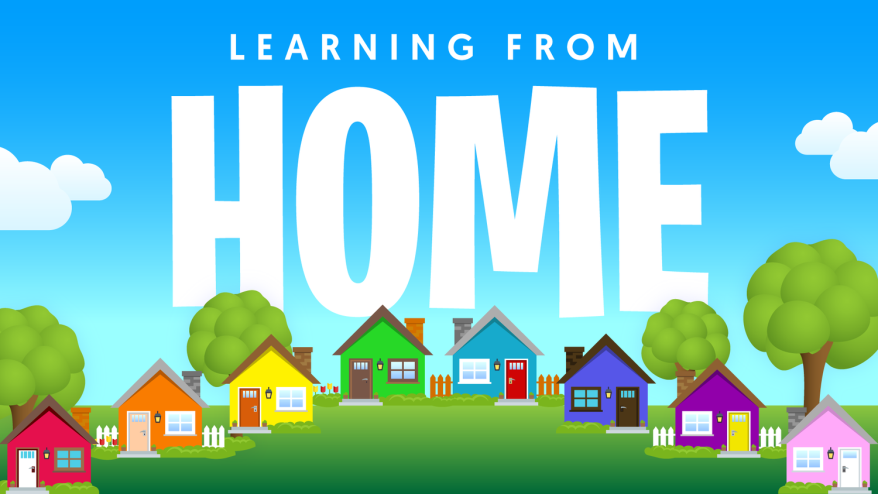 